СТРУКТУРА УПРАВЛЕНИЯ ДОУМУНИЦИПАЛЬНОЕ казенное ДОШКОЛЬНОЕ ОБРАЗОВАТЕЛЬНОЕ УЧРЕЖДЕНИЕ  ДЕТСКИЙ САД №  "Ручеек "с.К-Урсдон Дигорского районаУчредитель образовательного учреждения:Учредителем Учреждения является Администрация местного  самоуправления муниципального образования Дигорский район  РСО-Алания (далее – Учредитель). Местонахождение Учредителя: 363410, РСО-Алания, Дигорский район, г. Дигора, ул. Сталина д.19 «а».Структура органов управления учреждением.Управление Учреждением осуществляется в соответствии с Федеральными законами, нормативными правовыми актами и  Уставом ДОУ .Формами самоуправления Учреждения являются:Педагогический совет,Общее собрание Учреждения,Общее собрание трудового коллектива,Совет образовательного учреждения,Родительские комитеты групп и Родительский комитет Учреждения,Уполномоченный по защите прав участников образовательного процесса,Педагогический совет: определяет направление образовательной и оздоровительной деятельности Учреждения;рассматривает и рекомендует к утверждению образовательную программу Учреждения, учебные планы;утверждает рабочие программы учебных курсов, предметов, дисциплин (модулей);принимает годовой план работы Учреждения и отчёт о его выполнении;рассматривает и утверждает методические направления работы с детьми в различных группах, а также другие вопросы содержания, методов и форм образовательного процесса, планирования образовательной деятельности;организует выявление, обобщение, распространение, внедрение педагогического опыта;утверждает состав творческих групп по организации инновационной деятельности Учреждения;способствует внедрению в образовательный процесс современных мультимедийных средств и информационных технологий;заслушивает отчеты ответственных лиц о результатах контрольных мероприятий по организации образовательной деятельности, мониторингу качества образования;рассматривает вопросы организации дополнительных образовательных (в том числе платных) услуг;рассматривает и рекомендует к утверждению программу развития Учреждения;рассматривает вопросы повышения квалификации и переподготовки кадров;организует работу методических объединений, педагогические чтения и т.п.утверждает Положение о доплатах педагогическим работникам за выполнение дополнительной работы, связанной с образовательным процессом и не входящей в круг основных обязанностей работника, иные положения по организации образовательного процесса;заслушивает отчет Заведующего о создании условий для реализации образовательных программ, отчёты отдельных работников;согласовывает   локальные акты Учреждения в рамках своей компетенции.Общее собрание Учреждения:принимает положение об Управляющем совете;заслушивает ежегодный отчет Управляющего совета;принимает решение о прекращении деятельности Управляющего совета и формирование нового состава.Общее собрание трудового коллектива (далее – «Общее собрание») является постоянно действующим органом самоуправления Учреждения, который создается для рассмотрения  отдельных вопросов организации деятельности Учреждения.Общее собрание:принимает Устав Учреждения, изменения и дополнения к нему;избирает представителей работников в Совет образовательного учреждения;избирает представительный орган работников, членов постоянно действующих комиссий Учреждения;принимает Правила внутреннего трудового распорядка, изменения и дополнения к ним;принимает Положение о стимулирующих выплатах работникам Учреждения, изменения и дополнения к нему, Положение об общем собрании коллектива, изменения и дополнения к нему, иные положения по организации финансово-хозяйственной деятельности Учреждения;принимает Соглашение по охране труда  между администрацией и трудовым коллективом Учреждения, утверждает отчёт о выполнении данного Соглашения;избирает уполномоченных представителей работников при проведении коллективных переговоров, заключении и изменении коллективного договора, осуществлении контроля над его  выполнением, а также при рассмотрении трудовых споров работников с работодателем и необходимости решения иных вопросов  социального партнерства в сферы труда; избирает членов постоянных комиссий Учреждения. Совет образовательного учреждения:утверждает программу развития Учреждения;утверждает образовательную программу Учреждения;согласовывает режим работы групп Учреждения;содействует привлечению дополнительных  средств на обеспечение деятельности и развития Учреждения, утверждает направления их расходования;вносит предложения по составлению плана финансово-хозяйственной деятельности Учреждения;представляет интересы Учреждения в рамках своих полномочий в государственных, муниципальных, общественных и иных организациях;рассматривает жалобы и заявления участников образовательного процесса Учреждения;согласовывает распределение выплат работникам Учреждения из стимулирующего фонда за интенсивность и высокие результаты работы, за качество выполняемых работ;заслушивает отчет Заведующего и отдельных работников;осуществляет контроль  соблюдения условий обучения, воспитания и труда в Учреждении;ежегодно представляет общественности информацию о состоянии дел в Учреждении;дает рекомендации Заведующему Учреждением по вопросам заключения коллективного договора;исполняет иные функции в соответствии с Уставом ДОУ.В целях содействия Учреждению в осуществлении воспитания и обучения детей в Учреждении создаются Родительские комитеты групп и Родительский комитет Учреждения.Родительский комитет: Икаева Виктория Сослановнаорганизует работу с родителями (законными представителями) воспитанников по разъяснению их прав и обязанностей, значения всестороннего воспитания ребенка в семье, взаимодействия семьи и Учреждения  по вопросам обучения и воспитания детей;содействует администрации и педагогическому коллективу Учреждения в совершенствовании условий для осуществления образовательного процесса, охраны жизни и здоровья, свободного и гармоничного развития личности каждого ребенка;организует совместно с администрацией Учреждения проведение общих родительских собраний, культурно-массовых  и спортивных мероприятий;содействует участникам образовательного процесса в защите законных прав и интересов воспитанников;заслушивает отчеты заведующего и педагогов Учреждения по вопросам организации образовательного процесса, присмотра и ухода за детьми, их оздоровления;обсуждает локальные акты Учреждения по вопросам, входящим в компетенцию Родительского комитета;создает по согласованию с заведующим общественные органы родительского  контроля над организацией  присмотра, ухода и питания воспитанников  Учреждения;организует среди родителей (законных представителей) воспитанников разъяснительную работу по охране жизни и здоровья детей, обеспечению  их безопасности, соблюдению пропускного режима,  санитарных норм и правил в здании и на территории Учреждения;иные функции по содействию Учреждению в решении его уставных задач.II структура – административное управление. Административное управление ДОУ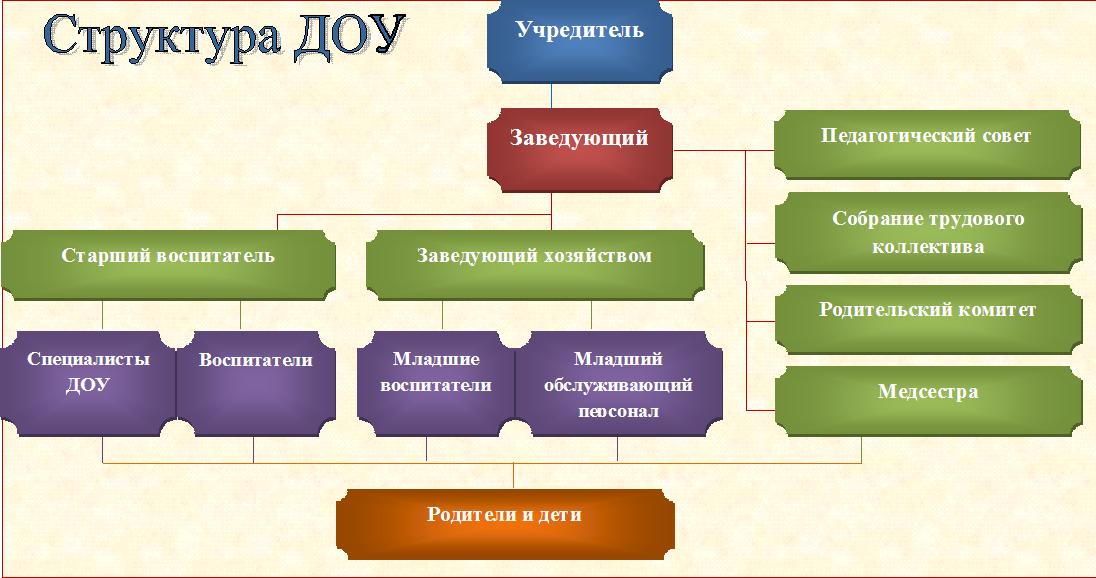 Непосредственное управление учреждением осуществляет заведующий МКДОУ № 6"Ручеек" Касаева Эльза  Сослановна, которая действует от имени учреждения, представляя  его во всех учреждениях и организациях:распоряжается имуществом учреждения в пределах прав, предоставленных договором между Учредителем и Учреждением;в соответствии  трудовым законодательством принимает на работу и увольняет сотрудников ДОУ, осуществляет расстановку кадров, поощряет работников учреждения, налагает взыскание;несет ответственность за деятельность учреждения перед Учредителем;издает приказы, распоряжения регламентирующие деятельность ДОУ в рамках своей компетентности.осуществляет руководство учебно-воспитательной работой учреждения: определяет место каждого педагога в воспитательно-образовательной  работе с детьми, мобилизует воспитателей на решение задач, поставленных концепцией дошкольного воспитания перед дошкольным учреждением, привлекает к их решению родителей воспитанников.Управленческая деятельность заведующего обеспечиваетматериальные;организационные;правовые;социально-психологические условия для реализации функции управления образовательным процессом в ДОУ.Деятельность ДОУ,  его структурных подразделений и участников образовательного процесса регламентируется в части, не урегулированной Уставом МКДОУ, следующими локальными актами:Договор, заключенный между МКДОУ  и Учредителем;Правила внутреннего распорядка в МКДОУ;Правила приема в ДОУ;Инструкции по охране труда;Должностные инструкции;Положение о Совете ДОУ;Положение о педагогическом совете ДОУ;Положение об оплате труда;Положение о материальном стимулировании и поощрении работников ДОУ;Положение об учетной политике ДОУ;Положение о родительском  комитете ДОУ.Завхоз ДОУ Зураева Зарина Хатуевна  отвечает за сохранность здания дошкольного учреждения и имущества, организует материально-техническое снабжение педагогического процесса, обеспечивает чистоту и порядок в помещениях детского сада и на участке, противопожарную безопасность и организацию труда обслуживающего персонала.Старшая медицинская сестра  Царукаева Эмма Генардуковна контролирует санитарное состояние помещений и участка дошкольного учреждения, соблюдение санитарно-противоэпидемического режима, качество доставляемых продуктов, организацию питания и качество приготовления пищи, обеспечивает медицинское обслуживание детей, проводит санитарно-просветительскую работу среди работников учреждения и родителей, принимает участие в организации физкультурно-оздоровительной работы с детьми.Педагоги ДОУ в своей работе выполняют следующие функции:Планируют и осуществляет воспитательно-образовательную работу в соответствии с программой;Ведут работу с родителями по вопросам воспитания детей в семье, привлекает их к активному сотрудничеству с детским садом. Активно работают с родительским комитетом и отдельными родителями, обеспечивая создание необходимых условий в помещениях группы и на участке для успешной реализации воспитательно-образовательной программы;Участвуют в педсоветах учреждений, методических объединениях, организует смотры-конкурсы и выставки детских работ к дням открытых дверей, проводит родительские собрания, участвует в праздниках;Осуществляют работу, направленную на предупреждение и максимальную коррекцию нарушений речи, зрения и других отклонений в развитии психических процессов (памяти, мышления, внимания и др.). Младший обслуживающий персонал: К младшему обслуживающему персоналу относятся помощник воспитателя, повар, дворник, кастелянша, кладовщик.   Все эти сотрудники обеспечивают бесперебойную работу дошкольного учреждения, но только помощник воспитателя  работает непосредственно с детьми. Помощник воспитателя - помогает воспитателю в организации воспитательно-образовательного процесса, и вместе с воспитателем отвечает за жизнь и здоровье воспитанников. Помощник воспитателя  приносит с кухни пищу и   раздаёт её вместе с воспитателем детям, затем убирает и моет посуду, готовит воду для умывания детей, для полоскания рта; в старших группах помогает детям организовать сервировку детских столов. Помогает воспитателю одеть детей на прогулку, проводить и встретить  после неё, раздеть детей перед тихим часом и одеть после него. Готовит все необходимое для проведения закаливающих и гигиенических процедур. Также пом воспитателя отвечает за чистоту в помещениях; два раза в день она проводит влажную уборку в группе. В соответствии с требованиями СЭС проводит санитарную обработку посуды, игрушек. Следит за чистотой полотенец, меняет их по мере загрязнения, помогает воспитателю в проведении гигиенических процедур с детьми. Один раз в 10 дней проводит смену постельного белья.Все сотрудники детского сада работают в тесном контакте друг с другом, создавая наилучшие условия для физической и психической жизни ребенка.Структура образовательного учреждения соответствует решаемым  ДОУ задачам, механизм управления дошкольным учреждением определяет его стабильное функционирование.Профсоюзный комитет (ПК)Царакова Алина Георгиевна Представление защиты социально-трудовых прав и профессиональных интересов членов профсоюза. 